              РЕШЕНИЕ	с. Морты	         КАРАР	№ 92	                         от “ 11” ноября 2017 годаО внесении изменений в Устав муниципального образования Мортовское  сельское поселение Елабужского муниципального района Республики ТатарстанВ соответствии  с Федеральным законом от 06.10.2003 №131-ФЗ «Об общих принципах организации местного самоуправления в Российской Федерации»,  Законом Республики Татарстан от 28.07.2004 №45-ЗРТ «О местном самоуправлении в Республике Татарстан», Совет Мортовского сельского поселения Елабужского муниципального района  Республики ТатарстанРЕШИЛ:1. Внести изменения в Устав муниципального образования Мортовское   сельское поселение Елабужского муниципального района  Республики Татарстан согласно приложению № 1.2.  Направить настоящее решение для государственной регистрации в установленном законом порядке.3. Обнародовать настоящее решение путем вывешивания на информационном стенде и разместить на офицальном  сайте муниципального образования после его государственной регистрации.4.  Поручить органам местного самоуправления муниципального образования Мортовское  сельское поселение Елабужского муниципального района  Республики Татарстан привести свои правовые акты в соответствие с настоящим решением.5. Настоящее решение вступает в силу в порядке, установленном действующим законодательством.6. Контроль за исполнением настоящего решения оставляю за собой.Глава                                                                                   Ф.Ф.Закиров                                                                                                                                   Приложение № 1 к решению                                                                                                                                       Совета Мортовскогосельского поселения Елабужского муниципальногорайона Республики Татарстан от « 11 » ноября 2017г. № 92 Изменения и дополнения в Устав муниципального образования Мортовское сельское поселение Елабужского муниципального района Республики Татарстан1. Пункт 1 части 3 статьи 19 изложить в следующей редакции:«1) проект устава муниципального образования, а также проект муниципального нормативного правового акта о внесении изменений и дополнений в данный устав, кроме случаев, когда в устав муниципального образования вносятся изменения в форме точного воспроизведения положений Конституции Российской Федерации, федеральных законов, Конституции или законов Республики Татарстан в целях приведения данного устава в соответствие с этими нормативными правовыми актами;»2. В статью 28 внести следующие изменения:2.1. Дополнить статью 28 Устава частью 5 в следующей редакции:«5. Депутат Совета поселения должен соблюдать ограничения, запреты, исполнять обязанности, которые установлены Федеральным законом от 25 декабря 2008 года N 273-ФЗ "О противодействии коррупции" и другими федеральными законами. Полномочия депутата, члена выборного органа местного самоуправления, выборного должностного лица местного самоуправления, иного лица, замещающего муниципальную должность, прекращаются досрочно в случае несоблюдения ограничений, запретов, неисполнения обязанностей, установленных Федеральным законом от 25 декабря 2008 года N 273-ФЗ "О противодействии коррупции", Федеральным законом от 3 декабря 2012 года N 230-ФЗ "О контроле за соответствием расходов лиц, замещающих государственные должности, и иных лиц их доходам", Федеральным законом от 7 мая 2013 года N 79-ФЗ "О запрете отдельным категориям лиц открывать и иметь счета (вклады), хранить наличные денежные средства и ценности в иностранных банках, расположенных за пределами территории Российской Федерации, владеть и (или) пользоваться иностранными финансовыми инструментами".2.2. Дополнить статью 28 частью 6 в следующей редакции:«6. Проверка достоверности и полноты сведений о доходах, расходах, об имуществе и обязательствах имущественного характера, представляемых в соответствии с законодательством Российской Федерации о противодействии коррупции депутатом, членом выборного органа местного самоуправления, выборным должностным лицом местного самоуправления, проводится по решению Президента Республики Татарстан (Премьер-министра Республики Татарстан) в порядке, установленном законом Республики Татарстан».2.3. Дополнить статью 28 частью 7 в следующей редакции:«7. При выявлении в результате проверки, проведенной в соответствии с частью 7. настоящей статьи, фактов несоблюдения ограничений, запретов, неисполнения обязанностей, которые установлены Федеральным законом от 25 декабря 2008 года N 273-ФЗ "О противодействии коррупции", Федеральным законом от 3 декабря 2012 года N 230-ФЗ "О контроле за соответствием расходов лиц, замещающих государственные должности, и иных лиц их доходам", Федеральным законом от 7 мая 2013 года N 79-ФЗ "О запрете отдельным категориям лиц открывать и иметь счета (вклады), хранить наличные денежные средства и ценности в иностранных банках, расположенных за пределами территории Российской Федерации, владеть и (или) пользоваться иностранными финансовыми инструментами", высшее должностное лицо субъекта Российской Федерации (руководитель высшего исполнительного органа государственной власти субъекта Российской Федерации) обращается с заявлением о досрочном прекращении полномочий депутата, члена выборного органа местного самоуправления, выборного должностного лица местного самоуправления в орган местного самоуправления, уполномоченный принимать соответствующее решение, или в суд»2.4. Дополнить статью 28 частью 8 в следующей редакции:«8. Сведения о доходах, расходах, об имуществе и обязательствах имущественного характера, представленные лицами, замещающими муниципальные должности, размещаются на официальных сайтах органов местного самоуправления в информационно-телекоммуникационной сети "Интернет" и (или) предоставляются для опубликования средствам массовой информации в порядке, определяемом муниципальными правовыми актами».2.5. Дополнить статью 28 частью 9 в следующей редакции:«9. Осуществляющие свои полномочия на постоянной основе депутат, член выборного органа местного самоуправления, выборное должностное лицо местного самоуправления не вправе:1) заниматься предпринимательской деятельностью лично или через доверенных лиц, участвовать в управлении коммерческой организацией или в управлении некоммерческой организацией (за исключением участия в управлении совета муниципальных образований субъекта Российской Федерации, иных объединений муниципальных образований, политической партией, участия в съезде (конференции) или общем собрании иной общественной организации, жилищного, жилищно-строительного, гаражного кооперативов, садоводческого, огороднического, дачного потребительских кооперативов, товарищества собственников недвижимости), кроме случаев, предусмотренных федеральными законами, и случаев, если участие в управлении организацией осуществляется в соответствии с законодательством Российской Федерации от имени органа местного самоуправления;2) заниматься иной оплачиваемой деятельностью, за исключением преподавательской, научной и иной творческой деятельности. При этом преподавательская, научная и иная творческая деятельность не может финансироваться исключительно за счет средств иностранных государств, международных и иностранных организаций, иностранных граждан и лиц без гражданства, если иное не предусмотрено международным договором Российской Федерации или законодательством Российской Федерации;3) входить в состав органов управления, попечительских или наблюдательных советов, иных органов иностранных некоммерческих неправительственных организаций и действующих на территории Российской Федерации их структурных подразделений, если иное не предусмотрено международным договором Российской Федерации или законодательством Российской Федерации».3. В статью 29 внести следующие изменения:3.1. Статью 29 дополнить частью 4 в следующей редакции:«4. Встречи депутата с избирателями проводятся в помещениях, специально отведенных местах, а также на внутридворовых территориях при условии, что их проведение не повлечет за собой нарушение функционирования объектов жизнеобеспечения, транспортной или социальной инфраструктуры, связи, создание помех движению пешеходов и (или) транспортных средств либо доступу граждан к жилым помещениям или объектам транспортной или социальной инфраструктуры. Уведомление органов исполнительной власти Республики Татарстан или органов местного самоуправления о таких встречах не требуется. При этом депутат вправе предварительно проинформировать указанные органы о дате и времени их проведения».3.2. Статью 29 дополнить частью 5 в следующей редакции:«5. Органы местного самоуправления определяют специально отведенные места для проведения встреч депутатов с избирателями, а также определяют перечень помещений, предоставляемых органами местного самоуправления для проведения встреч депутатов с избирателями, и порядок их предоставления».3.3. Статью 29 дополнить частью 6 в следующей редакции:«6. Встречи депутата с избирателями в форме публичного мероприятия проводятся в соответствии с законодательством Российской Федерации о собраниях, митингах, демонстрациях, шествиях и пикетированиях».3.4. Статью 29 дополнить частью 7 в следующей редакции:«7. Воспрепятствование организации или проведению встреч депутата с избирателями в форме публичного мероприятия, определяемого законодательством Российской Федерации о собраниях, митингах, демонстрациях, шествиях и пикетированиях, влечет за собой административную ответственность в соответствии с законодательством Российской Федерации».4. Статью 38 дополнить частью 2.1. в следующей редакции:«2.1. В случае обращения Президента Республики Татарстан (Премьер-министра Республики Татарстан)  с заявлением о досрочном прекращении полномочий депутата представительного органа Поселения днем появления основания для досрочного прекращения полномочий является день поступления в Совет Поселения данного заявления».5. Часть 2 статьи 39 изложить в следующей редакции:«2. Глава Поселения избирается Советом Поселения из своего состава и является его председателем».6. Часть 5 статьи 41 изложить в следующей редакции:«5. Глава Поселения должен соблюдать ограничения, запреты, исполнять обязанности, которые установлены Федеральным законом от 25 декабря 2008 года №273-ФЗ «О противодействии коррупции», Федеральным законом от 3 декабря 2012 года №230-ФЗ «О контроле за соответствием расходов лиц, замещающих государственные должности, и иных лиц их доходам», Федеральным законом от 7 мая 2013 года №79-ФЗ «О запрете отдельным категориям лиц открывать и иметь счета (вклады), хранить наличные денежные средства и ценности в иностранных банках, расположенных за пределами территории Российской Федерации, владеть и (или) пользоваться иностранными финансовыми инструментами».7. Статью 44 дополнить частью 2.1. в следующей редакции:«2.1. В случае досрочного прекращения полномочий Главы Поселения либо применения к нему по решению суда мер процессуального принуждения в виде заключения под стражу или временного отстранения от должности его полномочия временно исполняет должностное лицо местного самоуправления или депутат представительного органа муниципального образования, определяемые в соответствии с уставом Поселения».8. Добавить статью 47.1 в следующей редакции:«Статья 47.1 Руководитель Исполнительного комитета1. Руководитель Исполнительного комитета не вправе заниматься предпринимательской, а также иной оплачиваемой деятельностью, за исключением преподавательской, научной и иной творческой деятельности. При этом преподавательская, научная и иная творческая деятельность не может финансироваться исключительно за счет средств иностранных государств, международных и иностранных организаций, иностранных граждан и лиц без гражданства, если иное не предусмотрено международным договором Российской Федерации или законодательством Российской Федерации. Руководитель Исполнительного комитета не вправе входить в состав органов управления, попечительских или наблюдательных советов, иных органов иностранных некоммерческих неправительственных организаций и действующих на территории Российской Федерации их структурных подразделений, если иное не предусмотрено международным договором Российской Федерации или законодательством Российской Федерации.2. Руководитель Исполнительного комитета должен соблюдать ограничения, запреты, исполнять обязанности, которые установлены Федеральным законом от 25 декабря 2008 года N 273-ФЗ "О противодействии коррупции", Федеральным законом от 3 декабря 2012 года N 230-ФЗ "О контроле за соответствием расходов лиц, замещающих государственные должности, и иных лиц их доходам", Федеральным законом от 7 мая 2013 года N 79-ФЗ "О запрете отдельным категориям лиц открывать и иметь счета (вклады), хранить наличные денежные средства и ценности в иностранных банках, расположенных за пределами территории Российской Федерации, владеть и (или) пользоваться иностранными финансовыми инструментами".3. В случае досрочного прекращения полномочий Руководителя Исполнительного комитета либо применения к нему по решению суда мер процессуального принуждения в виде заключения под стражу или временного отстранения от должности его полномочия временно исполняет должностное лицо местного самоуправления или уполномоченный муниципальный служащий, определяемые в соответствии с уставом муниципального образования».9. Часть 12 статьи 72 изложить в следующей редакции:«Одновременно с проектом решения о бюджете Поселения на очередной финансовый год и плановый период в Совет Поселения представляются:основные направления бюджетной, налоговой и таможенно-тарифной политики Поселения предварительные итоги социально-экономического развития Поселения за истекший период текущего финансового года и ожидаемые итоги социально-экономического развития Поселения за текущий финансовый год;прогноз социально-экономического развития Поселения на очередной финансовый год и плановый период;пояснительная записка к проекту бюджета Поселения;методики (проекты методик) и расчеты распределения межбюджетных трансфертов;верхний предел муниципального долга на конец очередного финансового года и конец каждого года планового периода;оценка ожидаемого исполнения бюджета на текущий финансовый год;предложенные Советом Поселения, Ревизионной комиссией Поселения проекты бюджетных смет указанных органов, представляемые в случае возникновения разногласий с Исполнительным комитетом Поселения в отношении указанных бюджетных смет;реестры источников доходов бюджетов бюджетной системы Российской Федерации;иные документы и материалы, установленные Бюджетным кодексом Российской Федерации и принятыми в соответствии с ним Бюджетным кодексом Республики Татарстан и настоящим Уставом».10. В часть 9 статьи 77 исключить абзацы 4 и 8.11. В статью 79 внести следующие изменения:11.1. Часть 3 статьи 79 изложить в следующей редакции:«3. Проект устава Поселения, проект муниципального нормативного правового акта о внесении изменений в устав Поселения не позднее чем за 30 дней до дня рассмотрения вопроса о принятии устава Поселения, внесении изменений в устав Поселения подлежат официальному опубликованию (обнародованию) с одновременным опубликованием (обнародованием) установленного Советом Поселения порядка учета предложений по проекту указанного устава, проекту указанного муниципального нормативного правового акта, а также порядка участия граждан в его обсуждении. Не требуется официальное опубликование (обнародование) порядка учета предложений по проекту муниципального нормативного правового акта о внесении изменений в устав Поселения, а также порядка участия граждан в его обсуждении в случае, когда в устав Поселения вносятся изменения в форме точного воспроизведения положений Конституции Российской Федерации, федеральных законов, Конституции или законов Республики Татарстан в целях приведения данного устава в соответствие с этими нормативными правовыми актами».11.2. Статью 79 дополнить частью 5 и частью 6 в следующей редакции:«5. Приведение устава Поселения в соответствие с федеральным законом, законом Республики Татарстан осуществляется в установленный этими законодательными актами срок. В случае, если федеральным законом, законом Республики Татарстан указанный срок не установлен, срок приведения устава Поселения в соответствие с федеральным законом, законом Республики Татарстан определяется с учетом даты вступления в силу соответствующего федерального закона, закона Республики Татарстан, необходимости официального опубликования (обнародования) и обсуждения на публичных слушаниях проекта муниципального правового акта о внесении изменений и дополнений в устав Поселения, учета предложений граждан по нему, периодичности заседаний Совета Поселения, сроков государственной регистрации и официального опубликования (обнародования) такого муниципального правового акта и, как правило, не должен превышать шесть месяцев.6. Изменения и дополнения в устав Поселения вносятся муниципальным правовым актом, который может оформляться:1) решением Совета Поселения (схода граждан), подписанным главой Поселения, исполняющим полномочия председателя Совета (схода граждан) Поселения;2) отдельным нормативным правовым актом, принятым Советом Поселения (сходом граждан) и подписанным главой Поселения. В этом случае на данном правовом акте проставляются реквизиты решения Совета Поселения (схода граждан) о его принятии. Включение в такое решение Совета Поселения (схода граждан) переходных положений и (или) норм о вступлении в силу изменений и дополнений, вносимых в устав Поселения, не допускается».11.3. Часть 3 статьи 81 Устава изложить в следующей редакции:«3. Изменения и дополнения, внесенные в настоящий Устав и изменяющие структуру органов местного самоуправления, разграничение полномочий между органами местного самоуправления (за исключением случаев приведения устава муниципального образования в соответствие с федеральными законами, а также изменения полномочий, срока полномочий, порядка избрания выборных должностных лиц местного самоуправления), вступают в силу после истечения срока полномочий Совета Поселения, принявшего муниципальный правовой акт о внесении указанных изменений и дополнений в настоящий Устав».11.4. Статью 81 Устава дополнить частью 4 в следующей редакции:«4. Изложение устава Поселения в новой редакции муниципальным правовым актом о внесении изменений и дополнений в устав не допускается. В этом случае принимается новый устав Поселения, а ранее действующий устав и муниципальные правовые акты о внесении в него изменений и дополнений признаются утратившими силу со дня вступления в силу нового устава Поселения».СОВЕТ МОРТОВСКОГО  СЕЛЬСКОГО ПОСЕЛЕНИЯ ЕЛАБУЖСКОГО МУНИЦИПАЛЬНОГОРАЙОНА РЕСПУБЛИКИ ТАТАРСТАН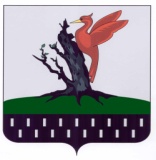 ТАТАРСТАН РЕСПУБЛИКАСЫАЛАБУГА МУНИЦИПАЛЬ РАЙОНЫ  МОРТ АВЫЛ ҖИРЛЕГЕ СОВЕТЫ 